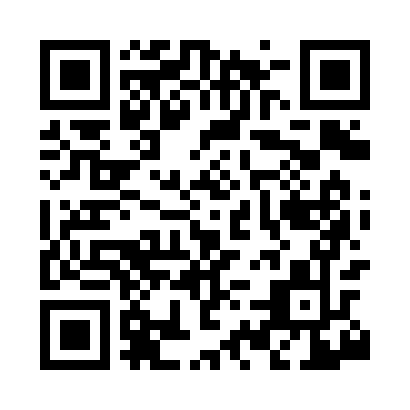 Ramadan times for Cowley, Washington, USAMon 11 Mar 2024 - Wed 10 Apr 2024High Latitude Method: Angle Based RulePrayer Calculation Method: Islamic Society of North AmericaAsar Calculation Method: ShafiPrayer times provided by https://www.salahtimes.comDateDayFajrSuhurSunriseDhuhrAsrIftarMaghribIsha11Mon6:056:057:301:204:317:117:118:3512Tue6:036:037:281:194:327:127:128:3713Wed6:016:017:261:194:337:147:148:3814Thu5:595:597:241:194:347:157:158:4015Fri5:575:577:221:194:357:167:168:4116Sat5:555:557:191:184:367:187:188:4317Sun5:535:537:171:184:377:197:198:4418Mon5:515:517:151:184:387:217:218:4619Tue5:485:487:131:174:387:227:228:4720Wed5:465:467:111:174:397:247:248:4921Thu5:445:447:091:174:407:257:258:5022Fri5:425:427:071:164:417:267:268:5223Sat5:405:407:051:164:427:287:288:5424Sun5:385:387:031:164:427:297:298:5525Mon5:355:357:011:164:437:317:318:5726Tue5:335:336:591:154:447:327:328:5927Wed5:315:316:571:154:457:347:349:0028Thu5:295:296:551:154:457:357:359:0229Fri5:265:266:531:144:467:367:369:0330Sat5:245:246:511:144:477:387:389:0531Sun5:225:226:491:144:487:397:399:071Mon5:205:206:471:134:487:417:419:092Tue5:175:176:451:134:497:427:429:103Wed5:155:156:431:134:507:437:439:124Thu5:135:136:411:134:507:457:459:145Fri5:105:106:391:124:517:467:469:156Sat5:085:086:371:124:527:487:489:177Sun5:065:066:351:124:527:497:499:198Mon5:035:036:331:114:537:507:509:219Tue5:015:016:311:114:547:527:529:2210Wed4:594:596:291:114:547:537:539:24